  Philae Project Experts Worksheet: 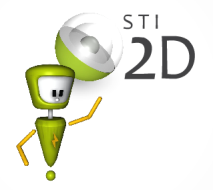 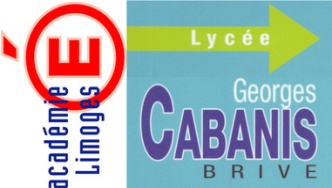 Ask your friends about:-the goal of project Loon-the number of balloon launched-the number of people expected to be reached-when this happened-the number of volunteer households that took part in the experiment-the time the balloons are expected to floating in the air-the economical goal of the project-the target audience-the ultimate challenge-the place where this project was developed-the components the balloons are made of-how it works-some other useful benefitBe ready to answer about:-Philae-what went wrong with Philae’s landing-the reason why it may not be as satisfying as expected-what the scientists will do to improve Philae’s performance-the risks related to it-the technical reasons why it didn’t land correctly-the future expectations of scientists